Р Е Ш Е Н И ЕШ И И Т П И Рс. Тээли                                                    № 20                           от 30 ноября 2016 годаОб итогах исполнения «Комплексной программы социально-экономического развития Бай-Тайгинского района Республики Тыва (2014-2017) годов» за 9 месяцев 2016 годаЗаслушав и обсудив доклад и.о. заместителя председателя администрации кожууна по экономике Чанзан А.С. «Об итогах исполнения «Комплексной программы социально-экономического развития Бай-Тайгинского района Республики Тыва (2014-2017) годов» за 9 месяцев 2016 года» Хурал представителей муниципального района «Бай-Тайгинский кожуун Республики Тыва» РЕШИЛ:Утвердить отчет об итогах исполнения комплексной программы социально-экономического развития муниципального района «Бай-Тайгинский кожуун Республики Тыва (2014-2017) годов» за 9 месяцев 2016 года (прилагается).И.о. заместителя председателя администрации кожууна по профилактике правонарушений (Сарыглар А.П.) совместно с субъектами профилактики принять меры по сокращению количества преступлений среди несовершеннолетних.И.о. заместителя председателя администрации кожууна по социальной политике (Уртунай С.М.) совместно с главным врачом Бай-Тайгинского ЦКБ принять необходимые меры по улучшению эпидемиологической ситуации, связанной с туберкулезом, и снижения его негативного воздействия на социально-экономическое развитие кожууна, а также провести работы по пропаганде здорового образа жизни населения.И.о. заместителя председателя администрации кожууна по экономике (Чанзан А.С.), и.о. начальника финансового управления администрации Бай-Тайгинского кожууна (Арапчыт А.С.) совместно с Главами сельских поселений (по согласованию) и председателям администраций сельских поселений Бай-Тайгинского кожууна принять меры по увеличению доходной базы бюджетов кожууна и муниципальных образований, а также провести работы по улучшению собираемости налоговых и неналоговых доходов.Глава кожууна – Председатель Хурала представителей муниципального района «Бай-Тайгинский кожуун Республики Тыва»                                     С.  Салчак ХУРАЛ ПРЕДСТАВИТЕЛЕЙМУНИЦИПАЛЬНОГО РАЙОНА   «БАЙ-ТАЙГИНСКИЙ КОЖУУН РЕСПУБЛИКИ ТЫВА»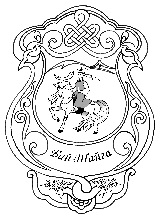 «ТЫВА РЕСПУБЛИКАНЫН БАЙ-ТАЙГА КОЖУУНУ» МУНИЦИПАЛДЫГ РАЙОННУН ТОЛЭЭЛЕКЧИЛЕР ХУРАЛЫ